Руководитель Узякского сельского исполнительного комитета Тюлячинского муниципального района                            Республики Татарстан                                                                   В.Н.КотниковРЕСПУБЛИКА ТАТАРСТАНУЗЯКСКИЙ СЕЛЬСКИЙИСПОЛНИТЕЛЬНЫЙКОМИТЕТ ТЮЛЯЧИНСКОГОМУНИЦИПАЛЬНОГО РАЙОНАХазиева ул., д. 8, п. Узяк, 422092тел. (факс): (84360) 5-22-17,E-mail: Uzk.Tul@tatar.ruРЕСПУБЛИКА ТАТАРСТАНУЗЯКСКИЙ СЕЛЬСКИЙИСПОЛНИТЕЛЬНЫЙКОМИТЕТ ТЮЛЯЧИНСКОГОМУНИЦИПАЛЬНОГО РАЙОНАХазиева ул., д. 8, п. Узяк, 422092тел. (факс): (84360) 5-22-17,E-mail: Uzk.Tul@tatar.ru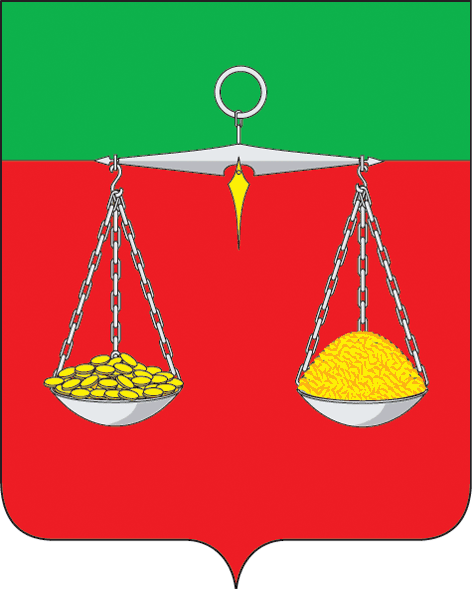 ТАТАРСТАН РЕСПУБЛИКАСЫТЕЛӘЧЕМУНИЦИПАЛЬ РАЙОНЫҮЗӘК АВЫЛ ҖИРЛЕГЕНЕҢБАШКАРМА КОМИТЕТЫХәҗиев ур., 8 нчы йорт, Үзәк бистәсе, 422092тел. (факс): (84360) 5-22-17,E-mail: Uzk.Tul@tatar.ruТАТАРСТАН РЕСПУБЛИКАСЫТЕЛӘЧЕМУНИЦИПАЛЬ РАЙОНЫҮЗӘК АВЫЛ ҖИРЛЕГЕНЕҢБАШКАРМА КОМИТЕТЫХәҗиев ур., 8 нчы йорт, Үзәк бистәсе, 422092тел. (факс): (84360) 5-22-17,E-mail: Uzk.Tul@tatar.ruОКПО 93053615  ОГРН 1061675010165  ИНН/КПП 1619004370/161901001ОКПО 93053615  ОГРН 1061675010165  ИНН/КПП 1619004370/161901001ОКПО 93053615  ОГРН 1061675010165  ИНН/КПП 1619004370/161901001ОКПО 93053615  ОГРН 1061675010165  ИНН/КПП 1619004370/161901001ОКПО 93053615  ОГРН 1061675010165  ИНН/КПП 1619004370/161901001                                                         БОЕРЫК                  «____»_____________ 2013 г.Об определении специальных мест для размещения предвыборных печатных агитационных материалов по выборам депутатов Государственного Совета Республики Татарстан шестого созыва на территории Узякского сельского поселения Тюлячинского муниципального районаОб определении специальных мест для размещения предвыборных печатных агитационных материалов по выборам депутатов Государственного Совета Республики Татарстан шестого созыва на территории Узякского сельского поселения Тюлячинского муниципального районаОб определении специальных мест для размещения предвыборных печатных агитационных материалов по выборам депутатов Государственного Совета Республики Татарстан шестого созыва на территории Узякского сельского поселения Тюлячинского муниципального района          Рассмотрев постановление Центральной избирательной комиссии Республики Татарстан от 10 июля 2019 года № 67/516 «Об обращении в органы местного самоуправления Республики Татарстан о выделении и оборудовании на территории каждого избирательного участка специальных мест для размещения предвыборных печатных агитационных материалов на выборах депутатов Государственного Совета Республики Татарстан шестого созыва», в   соответствии  с  частью   8   статьи  64  Избирательного  кодекса Республики Татарстан, Узякский сельский Исполнительный комитет Тюлячинского муниципального района Республики Татарстан,          Рассмотрев постановление Центральной избирательной комиссии Республики Татарстан от 10 июля 2019 года № 67/516 «Об обращении в органы местного самоуправления Республики Татарстан о выделении и оборудовании на территории каждого избирательного участка специальных мест для размещения предвыборных печатных агитационных материалов на выборах депутатов Государственного Совета Республики Татарстан шестого созыва», в   соответствии  с  частью   8   статьи  64  Избирательного  кодекса Республики Татарстан, Узякский сельский Исполнительный комитет Тюлячинского муниципального района Республики Татарстан,          Рассмотрев постановление Центральной избирательной комиссии Республики Татарстан от 10 июля 2019 года № 67/516 «Об обращении в органы местного самоуправления Республики Татарстан о выделении и оборудовании на территории каждого избирательного участка специальных мест для размещения предвыборных печатных агитационных материалов на выборах депутатов Государственного Совета Республики Татарстан шестого созыва», в   соответствии  с  частью   8   статьи  64  Избирательного  кодекса Республики Татарстан, Узякский сельский Исполнительный комитет Тюлячинского муниципального района Республики Татарстан,          Рассмотрев постановление Центральной избирательной комиссии Республики Татарстан от 10 июля 2019 года № 67/516 «Об обращении в органы местного самоуправления Республики Татарстан о выделении и оборудовании на территории каждого избирательного участка специальных мест для размещения предвыборных печатных агитационных материалов на выборах депутатов Государственного Совета Республики Татарстан шестого созыва», в   соответствии  с  частью   8   статьи  64  Избирательного  кодекса Республики Татарстан, Узякский сельский Исполнительный комитет Тюлячинского муниципального района Республики Татарстан,          Рассмотрев постановление Центральной избирательной комиссии Республики Татарстан от 10 июля 2019 года № 67/516 «Об обращении в органы местного самоуправления Республики Татарстан о выделении и оборудовании на территории каждого избирательного участка специальных мест для размещения предвыборных печатных агитационных материалов на выборах депутатов Государственного Совета Республики Татарстан шестого созыва», в   соответствии  с  частью   8   статьи  64  Избирательного  кодекса Республики Татарстан, Узякский сельский Исполнительный комитет Тюлячинского муниципального района Республики Татарстан,ПОСТАНОВЛЯЕТ:ПОСТАНОВЛЯЕТ:ПОСТАНОВЛЯЕТ:ПОСТАНОВЛЯЕТ:ПОСТАНОВЛЯЕТ:Определить следующие специальные места для размещения предвыборных печатных агитационных материалов по выборам депутатов Государственного Совета Республики Татарстан шестого созыва на территории Узякского сельского поселения Тюлячинского муниципального района:- п.Узяк, ул.Татарстан, дом7,  информационный стенд в здании сельского поселения;- п.Узяк, ул.Хазиева,   доска объявлений сельского поселения;- с. Шармаши, ул.Школьная,дом 43,информационный стенд Шармашинского сельского клуба на здании сельского клуба;- с.Сауш, ул.Гарифуллина,дом 20, доска объявлений на здании сельского клуба;-д.Алга,ул.Мрясова,дом6, на здании фельдшерско-акушерского  пункта и начальной школы д.Алги;Направить настоящее постановление в Территориальную избирательную комиссию Тюлячинского района Республики Татарстан.Настоящее постановление вступает в силу согласно действующего законодательства.Разместить настоящее постановление на информационном стенде Узякского сельского поселения по адресу: п.Узяк, ул.Татарстан, д.7, административное здание Узякского сельского Исполнительного комитета  и на сайте Тюлячинского муниципального района в информационно-телекоммуникационной сети «Интернет».Определить следующие специальные места для размещения предвыборных печатных агитационных материалов по выборам депутатов Государственного Совета Республики Татарстан шестого созыва на территории Узякского сельского поселения Тюлячинского муниципального района:- п.Узяк, ул.Татарстан, дом7,  информационный стенд в здании сельского поселения;- п.Узяк, ул.Хазиева,   доска объявлений сельского поселения;- с. Шармаши, ул.Школьная,дом 43,информационный стенд Шармашинского сельского клуба на здании сельского клуба;- с.Сауш, ул.Гарифуллина,дом 20, доска объявлений на здании сельского клуба;-д.Алга,ул.Мрясова,дом6, на здании фельдшерско-акушерского  пункта и начальной школы д.Алги;Направить настоящее постановление в Территориальную избирательную комиссию Тюлячинского района Республики Татарстан.Настоящее постановление вступает в силу согласно действующего законодательства.Разместить настоящее постановление на информационном стенде Узякского сельского поселения по адресу: п.Узяк, ул.Татарстан, д.7, административное здание Узякского сельского Исполнительного комитета  и на сайте Тюлячинского муниципального района в информационно-телекоммуникационной сети «Интернет».Определить следующие специальные места для размещения предвыборных печатных агитационных материалов по выборам депутатов Государственного Совета Республики Татарстан шестого созыва на территории Узякского сельского поселения Тюлячинского муниципального района:- п.Узяк, ул.Татарстан, дом7,  информационный стенд в здании сельского поселения;- п.Узяк, ул.Хазиева,   доска объявлений сельского поселения;- с. Шармаши, ул.Школьная,дом 43,информационный стенд Шармашинского сельского клуба на здании сельского клуба;- с.Сауш, ул.Гарифуллина,дом 20, доска объявлений на здании сельского клуба;-д.Алга,ул.Мрясова,дом6, на здании фельдшерско-акушерского  пункта и начальной школы д.Алги;Направить настоящее постановление в Территориальную избирательную комиссию Тюлячинского района Республики Татарстан.Настоящее постановление вступает в силу согласно действующего законодательства.Разместить настоящее постановление на информационном стенде Узякского сельского поселения по адресу: п.Узяк, ул.Татарстан, д.7, административное здание Узякского сельского Исполнительного комитета  и на сайте Тюлячинского муниципального района в информационно-телекоммуникационной сети «Интернет».Определить следующие специальные места для размещения предвыборных печатных агитационных материалов по выборам депутатов Государственного Совета Республики Татарстан шестого созыва на территории Узякского сельского поселения Тюлячинского муниципального района:- п.Узяк, ул.Татарстан, дом7,  информационный стенд в здании сельского поселения;- п.Узяк, ул.Хазиева,   доска объявлений сельского поселения;- с. Шармаши, ул.Школьная,дом 43,информационный стенд Шармашинского сельского клуба на здании сельского клуба;- с.Сауш, ул.Гарифуллина,дом 20, доска объявлений на здании сельского клуба;-д.Алга,ул.Мрясова,дом6, на здании фельдшерско-акушерского  пункта и начальной школы д.Алги;Направить настоящее постановление в Территориальную избирательную комиссию Тюлячинского района Республики Татарстан.Настоящее постановление вступает в силу согласно действующего законодательства.Разместить настоящее постановление на информационном стенде Узякского сельского поселения по адресу: п.Узяк, ул.Татарстан, д.7, административное здание Узякского сельского Исполнительного комитета  и на сайте Тюлячинского муниципального района в информационно-телекоммуникационной сети «Интернет».Определить следующие специальные места для размещения предвыборных печатных агитационных материалов по выборам депутатов Государственного Совета Республики Татарстан шестого созыва на территории Узякского сельского поселения Тюлячинского муниципального района:- п.Узяк, ул.Татарстан, дом7,  информационный стенд в здании сельского поселения;- п.Узяк, ул.Хазиева,   доска объявлений сельского поселения;- с. Шармаши, ул.Школьная,дом 43,информационный стенд Шармашинского сельского клуба на здании сельского клуба;- с.Сауш, ул.Гарифуллина,дом 20, доска объявлений на здании сельского клуба;-д.Алга,ул.Мрясова,дом6, на здании фельдшерско-акушерского  пункта и начальной школы д.Алги;Направить настоящее постановление в Территориальную избирательную комиссию Тюлячинского района Республики Татарстан.Настоящее постановление вступает в силу согласно действующего законодательства.Разместить настоящее постановление на информационном стенде Узякского сельского поселения по адресу: п.Узяк, ул.Татарстан, д.7, административное здание Узякского сельского Исполнительного комитета  и на сайте Тюлячинского муниципального района в информационно-телекоммуникационной сети «Интернет».